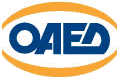 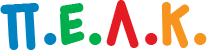 Πανελλήνια Ένωση Λειτουργών Παιδικών Κατασκηνώσεων Top of FormΔΕΛΤΙΟ ΤΥΠΟΥΔΩΡΕΑΝ κατασκήνωση για 60.000 παιδιά από τον ΟΑΕΔ και την Ένωση Λειτουργών Παιδικών ΚατασκηνώσεωνΑυτό το καλοκαίρι 60.000 παιδιά θα πάνε ΔΩΡΕΑΝ κατασκήνωση με το πρόγραμμα του ΟΑΕΔ για άνεργους και μισθωτούς. Δικαιούχοι του προγράμματος είναι άνεργοι και μισθωτοί με παιδιά ηλικίας 6-16 ετών. Πιο συγκεκριμένα, τα παιδιά των δικαιούχων θα πρέπει να έχουν γεννηθεί από 1 Ιανουαρίου 2000 έως 14 Ιουνίου 2010.Το πρόγραμμα θα υλοποιηθεί από τις 15 Ιουνίου 2016 έως τις 03 Σεπτεμβρίου 2016 και έως 10 Σεπτεμβρίου για τα παιδιά με αναπηρία, ενώ η περίοδος εγγραφών στο πρόγραμμα είναι από 23/03/2016 μέχρι 04/05/2016 Οι αιτήσεις συμμετοχής στο πρόγραμμα υποβάλλονται αποκλειστικά με ηλεκτρονικό τρόπο, μέσω του Διαδικτυακού Τόπου του ΟΑΕΔ (www.oaed.gr), έως  04 Μαΐου 2016 και ώρα 23:59. Δικαιούχοι του προγράμματος είναι εργαζόμενοι και άνεργοι με πραγματικόοικογενειακό εισόδημα φορολογικού έτους 2014 μέχρι 26.000 ευρώ, οι οποίοι το έτος 2015:είχαν 50 ημέρες εργασίας στην ασφάλιση του ΙΚΑ ΕΤΑΜ ήέλαβαν από τον ΟΑΕΔ 50 ημέρες ειδικής άδειας προστασίας μητρότητας ήέλαβαν επιδότηση ανεργίας τουλάχιστον 2 μηνών (50 ημερήσια επιδόματα) ήσυγκεντρώνουν 50 ημέρες αθροιστικά από τα παραπάνω (ημέρες εργασίας, ειδικής άδειας προστασίας μητρότητας και επιδότησης ανεργίας),καθώς και εγγεγραμμένοι άνεργοι με συνεχόμενη ανεργία 4 τουλάχιστον μηνών κατά την ημερομηνία λήξης υποβολής των αιτήσεων.Οι δικαιούχοι επιλέγονται με αυτοματοποιημένη διαδικασία μοριοδότησης και επιδοτούνται για τη διαμονή των παιδιών τους σε Παιδική Κατασκήνωση του Μητρώου Παρόχων του ΟΑΕΔ με τη χορήγηση Επιταγής Διαμονής σε Παιδικές Κατασκηνώσεις.Ο συνολικός αριθμός των παιδιών που θα φιλοξενηθούν σε παιδικές κατασκηνώσεις είναι 60.000, η διάρκεια φιλοξενίας είναι έως και 15 συνεχόμενες ημέρες, ενώ ο προϋπολογισμός του προγράμματος ανέρχεται στα 28 εκατ. ευρώ.Περισσότερες πληροφορίες : www.pelk.gr    www.oaed.gr